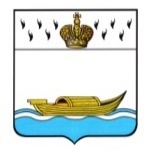 АДМИНИСТРАЦИЯВышневолоцкого городского округаПостановлениеот 12.03.2021                                                                                                    № 75г. Вышний ВолочекО проведении неотложных мероприятий по подготовке территории Вышневолоцкого городского округа к пожароопасному периоду 2021 годаВ целях своевременной и качественной подготовки органов управления, сил и средств Вышневолоцкого звена Тверской территориальной подсистемы единой государственной системы предупреждения и ликвидации чрезвычайных ситуаций (далее - ВЗ ТТП РСЧС) к действиям по предупреждению и ликвидации чрезвычайных ситуаций, связанных с обеспечением пожарной безопасности населения, противопожарной охраной лесов, примыкающих к населенным пунктам на территории Вышневолоцкого городского округа, недопущению материального ущерба в пожароопасный период в 2021 года, Администрация Вышневолоцкого городского округа постановляет:1. Координацию деятельности органов управления и сил Вышневолоцкого звена Тверской территориальной подсистемы единой государственной системы предупреждения и ликвидации чрезвычайных ситуаций (далее - ВЗ ТТП РСЧС) по выполнению противопожарных мероприятий в 2021 году возложить  на комиссию по предупреждению и ликвидации чрезвычайных ситуаций и обеспечению пожарной безопасности Вышневолоцкого городского округа (далее - КЧС и ОПБ Вышневолоцкого городского округа).2. Утвердить состав оперативного штаба для руководства и принятия решений по вопросам обеспечения пожарной безопасности в Вышневолоцком городском округе (приложение 1). 3. Утвердить план мероприятий по профилактике пожаров, предупреждению гибели людей и смягчению последствий от пожаров на территории Вышневолоцкого городского округа и объектах экономики в пожароопасный период 2021 года (приложение 2).4. Рекомендовать начальнику Вышневолоцкого отдела лесного хозяйства ГКУ «Фировское лесничество Тверской области» (Воробьева Л.В.), совместно с руководителем АО «Вышневолоцкий леспромхоз» (Зеленин А.В.), до 01.04.2021,  провести корректировку оперативно-мобилизационного плана по предупреждению и ликвидации лесных пожаров, выписку из которого представить, до 16.04.2021, в КЧС и ОПБ Вышневолоцкого городского округа через Управление по делам гражданской обороны и чрезвычайным ситуациям администрации Вышневолоцкого городского округа (далее – Управление ГОЧС администрации Вышневолоцкого городского округа).3.  Рекомендовать руководителям предприятий, организаций и учреждений Вышневолоцкого городского округа:3.1. обеспечить готовность сил и средств к выполнению  противопожарных мероприятий  и аварийно-спасательных работ в зоне своей ответственности, проверить наличие средств пожаротушения, исправность технических средств оповещения;3.2. до 19.04.2021 провести организационные и технические мероприятия по защите от пожаров объектов экономики, населенных пунктов, садово-огороднических и дачных товариществ, баз и лагерей отдыха, а также лесных массивов от неконтролируемых хозяйственных палов на территории Вышневолоцкого городского округа;3.3. обеспечить, в соответствии с установленными сроками, выполнение «Плана мероприятий по профилактике пожаров, предупреждению гибели людей и смягчению последствий от пожаров на территории Вышневолоцкого городского округа и объектах экономики  в пожароопасный период 2021 года»;3.4. в срок, до 16.04.2020, назначить лиц, ответственных за подготовку к пожароопасному периоду, уполномоченных круглосуточно принимать оперативные решения по борьбе с пожарами и устранению их последствий;3.5. организовать, в пожароопасный период, дежурство работников объектов экономики, учреждений с круглосуточным пребыванием людей, определить порядок связи, обмена информацией и оповещения с оперативными дежурными МКУ «Единая дежурно - диспетчерская служба  Вышневолоцкого городского округа»  (тел/факс. 8(48 233) 5-10-41; 5-10-10);3.6. создать необходимые резервы финансовых и материально-технических средств, исходя из специфики объекта экономики, предприятия, учреждения.4. Рекомендовать начальнику Вышневолоцкого отдела лесного хозяйства ГКУ «Фировское лесничество Тверской области» (Воробьева Л.В.), руководителю АО «Вышневолоцкий леспромхоз» (Зеленин А.В.), начальнику МО МВД России «Вышневолоцкий» (Дущак Д.А.), и.о. начальника отдела надзорной деятельности и профилактической работы по Вышневолоцкому и Бологовскому районам Тверской области (Гусев М.А.):4.1. создать оперативные группы, при необходимости, состоящие из должностных лиц организаций лесного хозяйства, органов внутренних дел и отдела надзорной деятельности, для выявления и пресечения нарушений правил пожарной безопасности в лесных массивах, примыкающих к населенным пунктам Вышневолоцкого городского округа;4.2. обеспечить контроль и пожарный надзор за выполнением противопожарных мероприятий всеми лицами, ведущими какие – либо работы в лесных массивах, примыкающих к населенным пунктам Вышневолоцкого городского округа; 5. Руководителю Управления жилищно-коммунального хозяйства, дорожной деятельности и благоустройства администрации Вышневолоцкого городского округа (Андреев С.П.), совместно с Управлением территориальной политики и социально-административного развития Администрации Вышневолоцкого городского округа (Рябкова Н.Ф.), при необходимости, заключить договора с предприятиями и организациями, независимо от форм собственности, на поставку транспорта и спецтехники для выполнения противопожарных мероприятий.  Расчеты за использование техники производить из резервного фонда Администрации Вышневолоцкого городского округа на ликвидацию чрезвычайных ситуаций.6. Эвакуационной комиссии Вышневолоцкого городского округа (Морозов Д.Г.), в случае необходимости, организовать подбор и предварительную подготовку мест по размещению населения при временном отселении, а также размещению скота, техники и материальных ценностей.7. Рекомендовать АО «Вышневолоцкий леспромхоз», обществу охотников и рыболовов Вышневолоцкого района:7.1. регулярно проводить разъяснительную работу по соблюдению правил пожарной безопасности в лесах и на торфяниках членами общества охотников и рыболовов;7.2. организациям, до 16.04.2021, производящим разработку лесов, произвести обустройство пожарных водоемов, запруд и подъездов к ним  в местах разработок. Подготовить имеющуюся инженерную технику, предназначенную для использования при тушении лесных пожаров, обеспечить ее пожарным вооружением и инвентарем.8. Рекомендовать Вышневолоцкой дистанции пути филиала Октябрьской железной дороги ОАО «РЖД» (Джуртубаев А.А.), ООО «Газпром Трансгаз-Санкт-Петербург» Торжокскому ЛПУМГ (Муравьев В.В.), МЦТЭТ г.В.Волочек Тверского филиала ПАО «Ростелеком» (Комаров А.В.):8.1. до 19.04.2021, обеспечить проведение комплекса противопожарных мероприятий в пределах полос отвода железной дорог, а также охранных зон линий электропередач и связи, магистральных газопроводов, прилегающих к лесным массивам Вышневолоцкого городского округа;8.2. обеспечить готовность мобильных групп по ликвидации пожаров на подведомственных земельных участках.9. Управлению образования администрации Вышневолоцкого городского округа (Аламанова Н.Н.), организовать проведение занятий в школьных и дошкольных учреждениях и оздоровительных лагерях (площадках) по правилам поведения в пожароопасный период, предупреждению пожаров и порядке действий при их возникновении.10. Управлению ГОЧС администрации Вышневолоцкого городского округа (Адамович В.А.):10.1.  организовать доведение до населения Вышневолоцкого городского округа через средства массовой информации сообщений о пожарной обстановке, правилах поведения и порядке действий при возникновении чрезвычайных ситуаций, связанных с лесными пожарами; 10.2. организовать проведение тактико – специального учения по теме «Действия органов  управления,  сил и средств  ВЗ  ТТП  РСЧС по  ликвидации лесного пожара»  в апреле 2021 года;10.3. уточнить состав группировки сил и средств, спланированные к реагированию на возможные чрезвычайные ситуации и происшествия в пожароопасный период 2021 года;10.4. до 30.04.2021, организовать смотр готовности сил и средств ВЗ ТТП РСЧС, привлекаемых к ликвидации ландшафтных пожаров и пожаров в лесных массивах Вышневолоцкого городского округа. 11. Финансовому управлению администрации Вышневолоцкого городского округа (Верховская Л.В.), в целях повышения оперативности проведения неотложных мероприятий по ликвидации чрезвычайных ситуаций, связанных с обеспечением пожарной безопасности, до 09.04.2021 создать оперативный резерв финансовых средств в сумме 100 тысяч рублей за счет средств бюджета, предусмотренных на расходы, связанные с предупреждением и ликвидацией последствий чрезвычайных ситуаций и стихийных бедствий природного и техногенного характера. Оперативный резерв использовать в крайних, не терпящих отлагательства случаях, по решению комиссии КЧС и ОПБ Вышневолоцкого городского округа.12. Контроль за выполнением настоящего постановления возложить на Заместителя Главы Администрации Вышневолоцкого городского округа Морозова Д.Г.	13. Настоящее постановление вступает в силу со дня его принятия и подлежит официальному опубликованию в газете «Вышневолоцкая правда» и на официальном сайте муниципального образования Вышневолоцкий городской округ Тверской области в информационно-телекоммуникационной сети «Интернет».И.о. Главы Вышневолоцкого городского округа 	                О.Е. КалининаПриложение 1к постановлению Администрации Вышневолоцкого городского округа от 12.03.2021 № 75Составоперативного штаба для руководства и принятия решений по вопросам обеспечения пожарной безопасности в Вышневолоцком городском округеНачальник оперативного штаба – заместитель Главы Администрации Вышневолоцкого городского округа, заместитель председателя КЧС и ОПБ Вышневолоцкого городского округа Д.Г. МорозовЗаместитель начальника штаба:- руководитель Управления по делам гражданской обороны и чрезвычайным ситуациям администрации Вышневолоцкого городского округа В.А. Адамович.Члены оперативного штаба:- руководитель Финансового управления Администрации Вышневолоцкого городского округа Л.В. Верховская; - руководитель Управления жилищно-коммунального хозяйства, дорожной деятельности и благоустройства Администрации Вышневолоцкого городского округа С.П. Андреев;- руководитель Управления территориальной политики и социально - административного развития Администрации Вышневолоцкого городского округа Н.Ф. Рябкова;- руководитель МКУ «ЕДДС Вышневолоцкого городского округа» И.А. Смирнова;- начальник 9 пожарно-спасательной части (ПСЧ-9) 3 пожарно-спасательного отряда федеральной противопожарной службы Государственной противопожарной службы (ПСО ФПС ГПС) Главного управления МЧС России по Тверской области  Д.Э. Егоров (по согласованию);- начальник МО МВД России «Вышневолоцкий» УМВД России по Тверской области Д.А. Дущак (по согласованию);- начальник Вышневолоцкого отдела лесного хозяйства ГКУ «Фировское лесничество Тверской области» Л.В. Воробьева (по согласованию).И.о. Главы Вышневолоцкого городского округа                            О.Е. КалининаПриложение 2к постановлению Администрации Вышневолоцкого городского округа от 12.03.2021 № 75ПЛАНмероприятий по профилактике пожаров, предупреждению гибели людей и смягчению последствий от пожаров на территории Вышневолоцкого городского округа  и объектах экономики  в пожароопасный период 2021 годаИ.о. Главы Вышневолоцкого городского округа	                        О.Е. Калинина№п/пМ е р о п р и я т и яСрокисполненияИсполнителиПроведение заседаний КЧС и ОПБ Вышневолоцкого городского округа по вопросам профилактики пожаров, травматизма и предупреждения гибели людейВ течениегодаУправление ГОЧС администрации Вышневолоцкого городского округа, члены КЧС и ОПБ округаОпределение порядка взаимодействия при тушении пожаров в лесопосадках на территории Вышневолоцкого городского округа с «3 ПСО ФПС ГПС Главного управления МЧС России по Тверской области», с организациями, осуществляющими деятельность в лесах, ДПК Вышневолоцкого городского округадо 20.04.2021Управление ГОЧС администрации Вышневолоцкого городского округа, Вышневолоцкий отдел Фировского лесничества, «3 ПСО ФПС ГПС Главного управления МЧС России по Тверской области», АО «Вышневолоцкий  леспромхоз», Управление жилищно-коммунального хозяйства, дорожной деятельности и благоустройства  Администрации Вышневолоцкого городского округа Подготовка прогнозных карт с оценкой возможной пожарной обстановки в лесах на территории Вышневолоцкого городского округадо 24.03.2021Вышневолоцкий отдел лесного хозяйства ГКУ «Фировское лесничество Тверской области»Уточнение и подготовка к эксплуатации инженерной и спец.техники, переносных средств пожаротушения и другого оборудования, привлекаемых для тушения пожаров  в лесах на территории Вышневолоцкого городского округа. Создание необходимых резервов финансовых и материальных средств для тушения пожаровдо 01.04.2021АО «Вышневолоцкий леспромхоз», ДПК Вышневолоцкого городского округа,  МБУ «Благоустройство», Управление жилищно-коммунального хозяйства, дорожной деятельности и благоустройства  Администрации Вышневолоцкого городского округаЗаключение договоров с заинтересованными организациями на тушение пожаров в лесах на территории Вышневолоцкого городского округа и финансирование этих мероприятийдо 16.04.2021Вышневолоцкий отдел лесного хозяйства ГКУ «Фировское лесничество Тверской области»Проведение целевые проверок мест проживания малоимущих, одиноких, престарелых граждан и инвалидов, многодетных семей, неблагополучных семейВ течение годаГКУ «Центр социальной поддержки населения» Вышневолоцкого городского округа, ГБУ «КЦСОН», ГБУ «СРЦН Мой семейный центр», ОНД и ПР по Вышневолоцкому и Бологовскому районамСоздание оперативного штаба и обеспечение готовности к выезду оперативной  группы, проверка и уточнение системы оповещения состава оперативного штаба и КЧС Вышневолоцкого городского округа, организация и проведение тренировки по их сборудо01.04.2021Председатель КЧС и ОПБ  Вышневолоцкого городского округа, Управление ГОЧС администрации Вышневолоцкого городского округа, МКУ «ЕДДС Вышневолоцкого городского округа»Проведение ТСУ по теме «Действия органов управления, сил и средств ВЗ ТТП РСЧС по ликвидации пожара в лесах на территории Вышневолоцкого городского округа»до01.05.2021Председатель КЧС и ОПБ  Вышневолоцкого городского округа, силы ВЗ ТТП РСЧС, АО «Вышневолоцкий леспромхоз»Внесение необходимых  изменений в план привлечения сил и средств по тушению пожаров на территории Вышневолоцкого городского округадо01.04.2021Управление ГОЧС администрации Вышневолоцкого городского округа, Управление жилищно-коммунального хозяйства, дорожной деятельности и благоустройства  Администрации Вышневолоцкого городского округаОрганизация выступлений по радио, местной печати и  сети интернет по вопросам пожарной безопасности. Организация выпуска наглядных агитационных материалов (листовки, памятки, брошюры, плакаты, информационные стенды, баннеры) о мерах пожарной безопасности и действиях в случае возникновения пожаровв течениесезонаУправление ГОЧС администрации Вышневолоцкого городского округа, Вышневолоцкий отдел лесного хозяйства ГКУ «Фировское лесничество Тверской области»Организация обходов мест жительства лиц «группы риска», (одинокие престарелые граждане, инвалиды, многодетные семьи, семьи находящиеся в социально опасном положении. При необходимости оказание адресной помощи. Обновление реестра таких граждан.по отдельному плану Администрация Вышневолоцкого городского округа, ГБУ «ЦСПН», ГБУ «КЦСОН», ГБУ «СРЦН Мой семейный цент», отдел надзорной деятельности и профилактической работы  по Вышневолоцкому и Бологовскому районам Тверской областиФормирование и утверждение на заседании КЧС и ОПБ Вышневолоцкого городского округа перечня населенных пунктов, подверженных угрозе лесных пожаровдо19.03.2021Управление территориальной политики и социально - административного развития Администрации Вышневолоцкого городского округа, Управление ГОЧС администрации Вышневолоцкого городского округа, Вышневолоцкий отдел лесного хозяйства ГКУ «Фировское лесничество Тверской области», отдел надзорной деятельности и профилактической работы  по Вышневолоцкому и Бологовскому районам Тверской областиПроведение комплекса противопожарных  мероприятий в пределах полос отвода земель вдоль железнодорожных путей и шоссейных дорог, линий электропередач и связи, магистральных газопроводов, проходящих по территории Вышневолоцкого городского округадо 17.04.2021Ж.д. ст.Вышний Волочек, МБУ «Благоустройство», МЦТЭТ г.Вышний Волочек,    ООО «Тверьгорэлектро», ПАО «МРСК Центра» - «Тверьэнерго» Вышневолоцкий РЭС, Торжокское и Валдайское ЛПУПроведение контроля за подготовкой организаций к пожароопасному периоду, а также за соблюдением правил при проведении отжога травы и стерни на территории Вышневолоцкого городского округадо 10.04.2021Управление территориальной политики и социально - административного развития Администрации Вышневолоцкого городского округа, АО «Вышневолоцкий леспромхоз», отдел надзорной деятельности и профилактической работы  по Вышневолоцкому и Бологовскому районам Тверской областиПроведение сходов граждан по вопросам обеспечения пожарной безопасности и запрете пала сухой растительности в пожароопасный период. Организация обучение населения мерам пожарной безопасности на сходах, собраниях и по месту жительства.до 30.04.2021Уличкомы, старосты, Управление территориальной политики и социально - административного развития Администрации Вышневолоцкого городского округа, отдел надзорной деятельности и профилактической работы  по Вышневолоцкому и Бологовскому районам Тверской областиРегулярное обновление на официальном сайте администрации Вышневолоцкого городского округа  тематической странички по противопожарной тематике, материалов профилактического характера, примеров крупных пожаров, пожаров с наступлением тяжких последствийв течение годаУправление ГОЧС администрации Вышневолоцкого городского округаВ период Месячника безопасности привлечение к проведению профилактических мероприятий в образовательных организациях специалистов заинтересованных ведомств: Главного управления МЧС России по Тверской области, Управления Государственной инспекции безопасности дорожного движения УМВД России по Тверской области, а также общественных организацийв течение годаОтдел надзорной деятельности и профилактической работы  по Вышневолоцкому и Бологовскому районам Тверской области, ОГИБДД УМВД России по Тверской области МО МВД России «Вышневолоцкий», Управление ГОЧС администрации Вышневолоцкого городского округаСоздание и организация работы мобильных оперативных групп из должностных лиц органов внутренних дел, отдела надзорной деятельности и профилактической работы, работников Управления ЖКХ  администрации Вышневолоцкого городского округа для выявления и пресечения нарушений правил пожарной безопасности, выявление виновников пожаров в лесах на территории Вышневолоцкого городского округа и привлечение их к ответственностив пожароопасныйпериодУправление территориальной политики и социально - Административного развития администрации Вышневолоцкого городского округа, Управление жилищно-коммунального хозяйства, дорожной деятельности и благоустройства  администрации Вышневолоцкого городского округа, МО МВД России «Вышневолоцкий», отдел надзорной деятельности и профилактической работы  по Вышневолоцкому и Бологовскому районам Тверской областиОрганизация ведения надзора и контроля за выполнением противопожарных мероприятий в организациях, проводящих в лесных массивах на территории Вышневолоцкого городского округа культурно-массовые мероприятияв пожароопасныйпериодОтдел надзорной деятельности и профилактической работы  по Вышневолоцкому и Бологовскому районам Тверской областиОрганизация проверок за содержанием защитных полос вдоль транспортных магистралей, линий электропередач и связи, магистральных газопроводов на территории Вышневолоцкого городского округав пожароопасныйпериодУправление жилищно-коммунального хозяйства, дорожной деятельности и благоустройства  Администрации Вышневолоцкого городского округа, отдел надзорной деятельности и профилактической работы  по Вышневолоцкому и Бологовскому районам Тверской областиПроведение комплекса мер по подготовке населения к экстренной эвакуации в безопасные  районы Вышневолоцкого городского округа, доведения до сведения жителей сигналов об экстренной эвакуации и порядка действий по ним в пожароопасныйпериодЭвакуационные комиссии Вышневолоцкого городского округа, руководители объектов экономики Организация оповещения населения с использованием средств массовой информации, средств звуковой и световой сигнализаций, подвижных средств оповещения, подворного обходав пожароопасныйпериодУличкомы, управляющие компании Вышневолоцкого городского округа, эвакуационная комиссия Вышневолоцкого городского округаПривлечение добровольной пожарной команды к предупреждению и ликвидации пожаров в лесах Вышневолоцкого городского округав пожароопасныйпериодУправление территориальной политики и социально - административного развития Администрации Вышневолоцкого городского округа, Управление ГОЧС администрации Вышневолоцкого городского округаОрганизация постоянного мониторинга лесов на территории Вышневолоцкого городского округа в пределах подведомственных территорий и информирование КЧС и ОПБ Вышневолоцкого городского округа по телефону      8 (48 233) 5-10-41в пожароопасныйпериодРуководители объектов экономики, Вышневолоцкий отдела лесного хозяйства ГКУ «Фировское лесничество Тверской области»